            Ψήφισμα καταδίκης των δικαστικών διώξεων και των       «αγροτοδικίων» που στήνει η κυβέρνηση !  Συμπαράσταση στον δίκαιο αγώνα των αγροτών!    Το Διοικητικό Συμβούλιο του Συλλόγου Εκπαιδευτικών Π.Ε. « Ο Θουκυδίδης»,εκφράζει την αγωνιστική συμπαράσταση στον δίκαιοαγώνα των αγροτών και των μπλόκων που έχουν στηθεί σε μια σειρά περιοχές σε όλη τη χώρα.  Καταγγέλλουμε με τον πιο κατηγορηματικό τρόπο  τις πρωτοφανείς συνδικαλιστικές διώξεις σε βάρος των αγωνιζόμενων αγροτών και των νέων αγροτοδικίων, που εν ριπή οφθαλμού έστησε η κυβέρνηση του ΣΥΡΙΖΑ πριν καλά – καλά στηθούν τα μπλόκα! Αυτές οι ενέργειες αποκαλύπτουν το πραγματικό και αυταρχικό της πρόσωπο , το ίδιο  που έδειξε στους απεργούς συμβασιούχους εκπαιδευτικούς, που διεκδικούσαν μόνιμη και σταθερή εργασία, λίγες εβδομάδες πριν στο Σύνταγμα, όταν τους έπνιξε στα χημικά, και την άγρια καταστολή, στέλνοντας τους στα νοσοκομεία. Ο αγώνας των φτωχών και μικρομεσαίων αγροτών είναι και δικός μας αγώνας, όλων των εργαζομένων, μιας και η αιτία των προβλημάτων μας είναι κοινή. Δηλώνουμε ότι τέτοιες ενέργειες καταστολής και ποινικοποίησης δεν μας τρομοκρατούν δεν μας φοβίζουν. Συνεχίζουμε ακόμα πιο μαζικά, ακόμα πιο αποφασιστικά όλοι μαζί, εργαζόμενοι, αγρότες, αυτοαπασχολούμενοι ενάντια στις αντιλαϊκές πολιτικές για μια ζωή με δικαιώματα.                Για το ΔΣΗ πρόεδρος                                                               Η ΓραμματέαςΑγγελονίδη Χριστίνα                                                Ξιφαρά  Βάνια 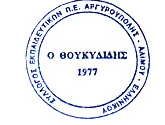 ΣΥΛΛΟΓΟΣ ΕΚΠΑΙΔΕΥΤΙΚΩΝ Π.Ε ΑΡΓΥΡΟΥΠΟΛΗΣ - ΑΛΙΜΟΥ- ΕΛΛΗΝΙΚΟΥ«Ο ΘΟΥΚΥΔΙΔΗΣ»
Κυκλάδων 7, ΑργυρούποληΠληροφ.: Χριστίνα Αγγελονίδη (2109922610/6945385686)Βάνια  Ξιφαρά(210 9913100 / 6944334752)                         
email: syllogos.pe.thoukididis@gmail.comΑργυρούπολη, 05/02/2019
Αρ. Πρωτ.: 90Προς τα Μέλη του Συλλόγου